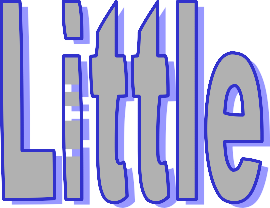 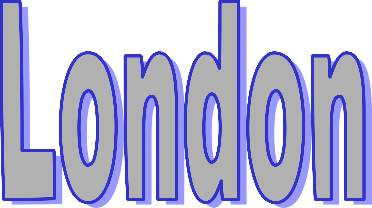 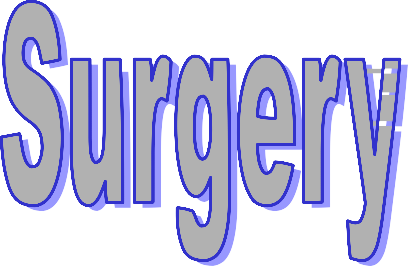 Caldmore Walsall WS1 3EPDr K Okunribido Dr M MyatDr M Chander Dr R Ahmed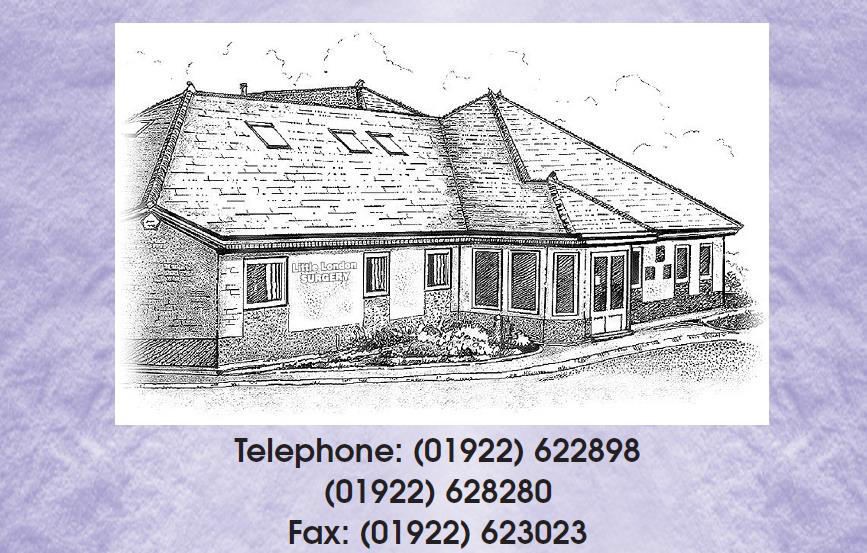 www.littlelondonsurgery.co.uk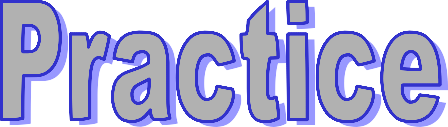 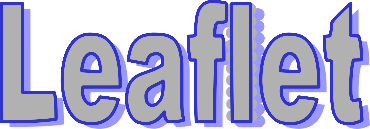 Little London Surgery is a purpose-built building which has been extended over the years to provide a greater range of services. We aim to offer you a pleasant and welcoming atmosphere with access, parking and facilities for the disabled.We hold a General Medical Services (GMS) contract to supply NHS services with NHS England Jubilee House, Bloxwich Lane Walsall, WS2 7JL.This surgery website is used to present all our patients with up to date news and information about our practice. We will keep it current with any developments or other details that we feel are relevant to you. Have a look around our website and please do send us some feedback. We can use your thoughts to improve our online services & further develop the website to make it more useful for our patients.The practice catchment area is shown on the back cover. We also have a detailed street map displayed in the surgery.We are part of the Walsall Clinical Commissioning Group (CCG) which is part of the NHS.Car parking is available in our  car parks in front of and adjacent to the surgery.DISABLED ACCESSWe have suitable access for disabled patients, and all the patient  areas including waiting room, consulting rooms and toilets have wheelchair access. There is a low level access windowA wheelchair is available at reception. There is a designated disabled parking spaceREGISTRATION PROCESSWhen registering, please bring your Proof of I.D including a Utility Bill or Bank Statement, (must be dated in the last 3 months) and Proof Of Address; to the practice also those of any other persons registering with you. You will be asked for your NHS number, (this can be obtained from your previous GP) and to complete a registration form for each person registering with the Practice. In addition, all patients will be asked to complete a new patient questionnaire, allowing us to provide medical care in the  interim period, while your medical records are transferred from your old practice to this one. If you move out of the practice area, you will need to register with a new practice as soon as you move. We can provide information about how to find a new practice.PRACTICE DOCTORSWe have four General Practitioners who work in partnership as a group. You do not have to see the doctor you are registered with.Dr Kofoworla Okunribido	MBBS MRCPCH DRCOG MRCGP (Female)	Qualified Ibadan, Nigeria 1988Dr Myat Myat	MBBS MRCGP DRCOG DFSRH(Female)	Qualified Burma, 1995Dr Mandeep Chander	MBChB MRCGP DRCOG (Male)	Qualified Manchester 2001Dr Riaz Ahmed	MBBS – Pakistan, MRCGP – UK, (Male)	Diploma in Dermatology – UKREGISTRARFY2- rotation every 4months ADVANCED NURSE PRACTITIONERYvonne AllanPRACTICE STAFF PRACTICE MANAGERRachel JohnsonConsulting MANAGERLouise PaulPRACTICE NURSEKay Cash –Lead Nurse Toni Unsworth - NurseHEALTH CARE ASSISTANTCatherine MoylanMEDICAL SECRETARIESGayna Tapper Sue MillwardRECEPTION SUPERVISORJodie HowellsRECEPTIONISTSLindsay Stevens Sue Simkiss Caron Cope Abigail Stevens Zoe Kruczek Anne Moylan Lynda Phidd Samantha Taylor APPRENTICEHabibur RahmanADMINISTRATORSTracey Whitehouse Jean DellJan Marshall Kay Moszuti Soriya BegumATTACHED STAFFWe work closely with other health care professionals, some of whom run clinics from the surgery but are not employed by us.DISTRICT NURSESContact number: (01922) 605752HEALTH VISITOROur practice has a health visitor who has special responsibilities to mothers and children. Contact number: (01922) 605655MIDWIFEA midwife runs clinics from the surgery twice weekly to provide antenatal and postnatal care.COMMUNITY PSYCHIATRIC NURSEA CPN runs a clinic on a weekly basis from the surgery.ALCOHOL/DRUG COUNSELLINGSessions are run weekly at the surgery to support patients who have problems with alcohol/drug abuse.TRAININGThe practice has been established as a training practice for many years and iscommitted to the education and training of health care professionals including doctors, nurses and, occasionally, medical students. We can have up to two GP registrars attached to the practice. Registrars are fully qualified doctors who have had extensive hospital experience. They work under our supervision in general practice to gain the experience they need to become independent general practitioners.VIDEO CONSULTATIONSAs a training aid, Doctors video tape consultations to assess their performance. You may be asked if it is acceptable to you to have your consultation recorded. If you agree you will be asked to sign a consent form. During the consultation you can ask for the camera to be switched off at any time. Any physical examination will be performed off-camera, although the sound recording will remain on. The tapes are used for training purposes only and erased after viewing. Confidentiality is maintained at all times.SURGERY OPENING TIMESThe surgery is open from:08.00 - 18.30 Monday - Friday.Telephone lines are open daily between 08.00 - 13.00 and 14:00 - 18.00 The Surgery is closed Saturday and SundayWe Sub-contract to Waldoc between 13:00 and 15:50 and between 18:00 and 18:30CLINIC TIMES(Alternate weeks)During these hours the doctors have other duties to undertake including but not limited to specialist clinics and home visits. Times may vary due to other commitments and also to address patient needs.APPOINTMENTSThere are a number of options for booking appointments. Appointments may be made:In personTelephoning 01922 628280 or 01922 622898 and pressing 1 for Receptionduring normal surgery hours.On line, through the website www.littlelondonsurgery.co.uk . We ask that you register for this service by bringing in photographic ID to reception. The reception staff can then provide you with log-in details and instruction.TELEPHONE CONSULTATIONSYou can request a telephone consultation whereby the doctor will call you backURGENT APPOINTMENTSWe keep a number of spaces free every day for problems that may require urgent attention. These cannot be pre-booked. We also have Advanced Nursing Practitioners available on certain days who can prescribe.EXTENDED HOURSExtended hours are on a Saturday 08:00-15:15 these are pre-booked appointments only.If you have not been seen at the surgery for three years (or one year for those over 75) you can request a check-up appointment if you wish.ON-LINE APPOINTMENTSWe have now linked up with the internet and made it possible for you to book your routine Doctors appointment on-line. To do this you will need to bring in 2 forms of Identification, you then can register at reception and will be given a password. On-line appointments are accessed through our website at:  www.littlelondonsurgery.co.ukPATIENT RIGHTS AND RESPONSIBILITIESYou will be treated with respect and as a partner in your care. Being a partner means you have responsibilities too.WE WILL:Ensure our patients have 24-hour access to medical advice.Aim for you to have access to a suitably qualified medical professional within 48 hours of your initial contact during surgery hours, or in an urgent case, the same day.Work in partnership with you to achieve the best medical care possible.Involve you and listen to your opinions and views in all aspects of your medical care.The prevention of disease, illness and injury is a primary concern. The medical staff will advise and inform you of the steps you can take to promote good health and a healthy lifestyle.WE WOULD RESPECTFULLY ASK THAT YOU:Let us know if you intend to cancel an appointment or are running late.Failure to cancel booked appointments: Please remember to cancel unwanted appointments, as we have so many missed appointments. This would really help the practice. Thank you for your cooperation in this matter.Treat staff with courtesy and respect. Reception staff may have to ask some personal questions to assist us in providing you with the best service.Inform the practice staff of any alterations in your circumstances, such as change of surname, address or telephone number. Please ensure that we have your correct telephone number, even if it’s ex-directory.As patients, you are responsible for your own health and that of any dependents. It is important that you adhere to information and advice given to you by health professionals, and co-operate with the practice in endeavouring to keep you healthyPlease attend your appointment on time. If you are more than ten minutes late it is the doctors discretion if you will be seen. You may be asked to re-appoint.If you are unable to attend please cancel your appointment in good time.An appointment is for one patient only and one problem only.The Doctors try to run on time but sometimes delays are unavoidable. Please be patient.PREFERENCE OF PRACTITIONER YOU AND YOUR DOCTORPatients are registered with a named GP, this is for administrative reasons however, you can at any time express a preference for a particular Doctor, for either all of your medical needs or on a case-by-case basis. However, not all the doctors in the practice provide all services and specific doctors may not be immediately available.TELEPHONE ENQUIRIESWe appreciate that our telephones can be very busy. We need to alleviate some of the early morning demand to allow patients needing urgent appointments to get through on the telephones. In order to do this we ask for your help and request that you please ring for general enquiries, e.g. blood test results, reports ETC: after 11.00 A.M. Should you wish to speak to a doctor or nurse but do not have an appointment, please contact our receptionist who will take your name and number. Your details will be passed on to the person concerned and they will contact you at their earliest convenience.AUTOMATED CHECK-INWe now have a system in the surgery where you can check yourself in using your date of birth to avoid waiting in a queue.HOME VISITSIf a patient is housebound or too ill to leave home they may be visited at thedoctor's discretion. Requests for visits should be made before 10.00 by ringing (01922) 622898 or (01922) 628280. The receptionist will ask for some details to allow the doctor to assess the urgency of the call. Visits are shared between the doctors so it may not be possible for you to be seen by the  doctor of your choice. Please do not ask for a home visit if you can come to the surgery.EMERGENCIES - WE SUB CONTRACT TO WALDOCFor emergencies between 13:00 and 15:50 and 18:00 and 18:30 please callWaldoc on 01922 501999For emergencies outside surgery hours between 18:30 – 08:00 Monday to Friday please call NHS111For emergencies during weekends and bank holidays please call NHS111REPEAT PRESCRIPTIONS  ONLINE ACCESSRepeat prescriptions can be ordered online by registering at receptionYou can also return the right hand side of your prescription, indicating which items are required. This can be done in person at reception, by post (enclosing a STAMPED ADDRESSED ENVELOPE where required) or by calling at one of our local Pharmacies which offers a collection and delivery service.You can also fax your request to 01922 623023Please allow 2 working days for collection/receipt of your prescription.To sign up for ordering repeat prescriptions on line (your doctor’s preferred method) please call at reception with photographic ID (or enquire at reception if you do not have photographic ID). Staff will then be able to issue you with log-in details.However you order your prescription please ensure that you have not gone past your review date (stated on the right hand side of your prescription).YOU ARE OBLIGED TO REVIEW YOUR MEDICATION AT THE INTERVAL THAT HAS BEEN AGREED BETWEEN YOURSELF AND YOUR DOCTOR IF YOUR REVIEW DATE IS OVERDUE FURTHER PRESCRIPTIONS WILL NOT BE ISSUED UNTIL YOU HAVE SEEN A DOCTOR.REPEAT PRESCRIPTIONS FOR CONTROLLED DRUGSWhen collecting a controlled drug prescription you will be asked to sign and print your name clearly to say you have collected the prescription together with proof of I.D.MEDICAL SERVICES OFFEREDWe provide a range of medical services (this list is not exhaustive) which include:Coronary Heart Disease ClinicsDiabetic ClinicsAsthma ClinicsCOPD Clinics (Chronic Breathing Problems)Health ChecksOver 75’s Health ChecksMinor SurgeryECG ClinicContraceptionMaternityChild Health SurveillanceChildhood ImmunisationTravel Advice/VaccinationHelp for Drug MisuseAlcohol counsellingCHOOSE AND BOOKIn line with government developments we have now adopted the national Choose and Book system. If your GP feels it is necessary for you to be referred on to see another doctor or consultant you will now be given the choice of which hospital you go to.SUMMARY CARE RECORD (SCR)Today, records are kept in all the places where patients receive care. These places can usually only share information from records by letter, email, fax or phone. At times, this can slow down treatment and sometimes make it hard to access information.Summary Care Records have been introduced to improve the safety and quality of patient care. Because the Summary Care Record is an electronic record, it will give healthcare staff faster, easier access to essential information about you, and help to give you safe treatment during an emergency or when your GP surgery is closed.A Summary Care Record is an electronic record that's stored at a central location. As the name suggests, the record will not contain detailed information about full medical history, but will only contain important health information, including at the minimum:Whether the patient has any allergies or has previously had a bad reaction to any medicationThe Whether the patient is taking any prescription medicationname, address, date of birth and NHS number of the patientPatient may also choose to have additional information included in the SCR, such as details of long-term conditions, significant medical history, or specific communications needs.CONFIDENTIALITYInformation sharingThe practice complies with General Data Protection Regulation (GDPR) and Access to Medical Records legislation. Identifiable information about you will be shared with others in the following circumstances:To provide further medical treatment for you e.g. from district nurses and hospital servicesTo help you get other services e.g. from the social work department. This requires your consentWhen we have a duty to others e.g. in child protection casesAnonymised patient information will also be used at local and national level to plan services e.g. for diabetic care. If you do not wish anonymous information about you to be used in such a way, please let us know.COMMENTS, SUGGESTIONS AND COMPLAINTSWe endeavour to give you the best possible service at all times. However, there may be occasions when you feel this has not happened. If you have any concerns or suggestions regarding the service you have received please let us know either directly or in writing to our Complaints Co-Ordinator.FREEDOM OF INFORMATION – PUBLICATION SCHEMEThe Freedom of Information Act 2000 obliges the practice to produce a Publication Scheme. A Publication Scheme is a guide to the ‘classes’ of information the practice intends to routinely make available.This scheme is available from reception or alternatively by downloading from our website.NHS CONSTITUTIONThis constitution establishes the principles and values of the NHS in England. It sets out rights to which patients, public and staff are entitled and pledges which the NHS is committed to achieve, together with responsibilities which the public, patients and staff owe to one another to ensure that the NHS operates fairly and effectively.All NHS bodies and private and third sector providers supplying NHS services are required by law to take account of this constitution in their decisions and actions.The constitution will be renewed every 10 years with the involvement of the public, patients and staff.ZERO TOLERANCEWe strongly support the NHS policy on zero tolerance. Anyone attending the surgery who abuses the GPs, staff or other patients be it verbally, physically or in any threatening manner whatsoever, will risk removal from the practice list. In extreme cases we may summon the police to remove offenders from the practice premises.CHILDREN'S IMMUNISATION SCHEDULEWHEN TO IMMUNISE	WHAT IS GIVENmonths old	Diphtheria, tetanus, pertussis (whooping cough),polio and Hib (DTap/IPV/HIB)Pneumococcalmonths old	DTap /IPV/HIB, Meningitis Cmonths old	DTap /IPV/HIB, Meningitis C, PneumococcalAround 12 months old	HIB/Meningitis CAround 13 months old	MMR (Measles, mumps and rubella),Pneumococcal3 years and 4 months to 5 years old	Diphtheria, tetanus, pertussis (whooping cough),10 to 14 years oldpolio and Hib (DTap/IPV/HIB) Measles, mumps and rubella (MMR)(and sometimes shortly after birth)	BCG (against tuberculosis) 13 to 18 years old	Diphtheria, tetanus, polio (Td/IPV)LIFESTYLE INFORMATIONLifestyle/Live Well – ONE YOU WALSALLSmoking – ONE YOU WALSALL- We are keen to give all our patients who smoke as much help as possible to stop. Please ask at reception or at any consultation for information and support. Free Phone 01922 444044Walking - Even the smallest effort can improve your quality of life and make you feel healthier and livelier. As walking is a very good exercise which most people are able to do, and don’t need special equipment for, then why not get started on your fitness campaign. Simply start by walking for 15 or 20 minutes at a brisk enough pace to get your heart beating faster, 3 times a week regularly. When you can easily walk for an hour you are ready to move on to swimming, cycling or running!Healthy eating - A healthy diet doesn’t need to be a boring one. Health experts tell us we are all eating too much fat, salt etc, but what exactly doesMAP OF PRACTICE AREA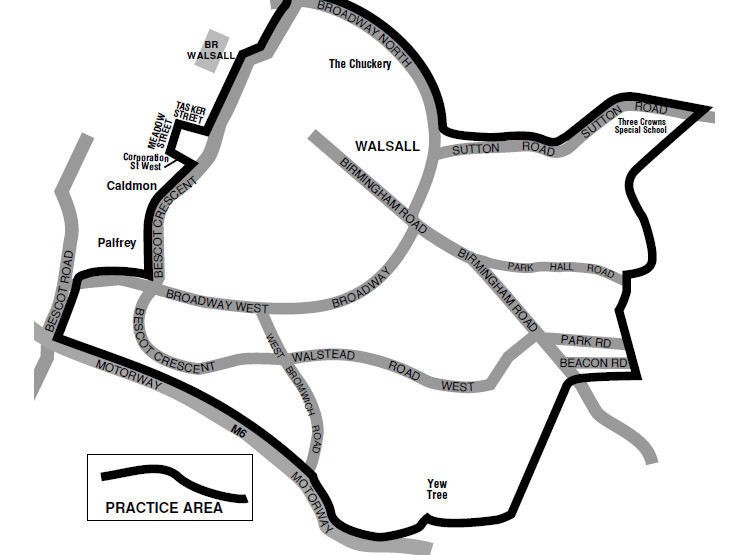 Dr OkunribidoMonday08.30 –11.3015:50 – 18:00Tuesday08.30 – 11.3015:50 – 18:00Wednesday--Thursday08.30 -11.3015:50 – 18:00Friday08.30 -11.3015:50 – 18:00(Alternate weeks)Dr MyatMonday08.30 – 11.3015:50 – 18:00Tuesday08.30 – 11.3015:50 – 18:00Wednesday08.30 -11.3015:50 – 18:00Thursday--Friday--Dr ChanderMonday08.00- 11.0015:50 – 18:00Tuesday08.00 – 11.0015:50 – 18:00Wednesday08.00 – 11.0015:50 – 18:00Thursday--Friday08.00–11.0015:50 – 18:00(Alternate weeks)Dr AhmedMonday--Tuesday08.30 – 11.3015:50 – 18:00Wednesday--Thursday08.30 – 11.3015:50 – 18:00Friday08.30 -11.3015.50-	18:00(Alternate weeks)this mean? Why not speak to your doctor/nurse orinformation leaflets so you can enjoy a healthier diet?pickup some of ourUSEFUL TELEPHONE NUMBERS:Age Concern01922 638825Alcoholics Anonymous0845 57697555Bereavement Support Services01922 724841Child Line0800 1111Citizens Advice Bureau01922 700600Manor Hospital01922 721172National Drugs Helpline0800 776600NHS 111DIAL 111NHS 111 between 18:30 and 08:00DIAL 111Out of Hours Service - WALDOC01922 501999NHS England Tele -0300 311 22 33Registrar of Birth and Deaths01922 650000Ring and Ride01922 402232Safe Guarding Children website www.wlscb.org.uk01922 602318Samaritans01922 624000Sexual Information Helpline0800 567123Stop Smoking Free Phone01922 444044Walkways Youth Counselling01922 615393Walsall Carers Centre01922 636663Walsall NHS website www.walsall.nhs.uk01922 720255Jubilee House, Bloxwich Lane, Walsall WS2 7JL01922 618388